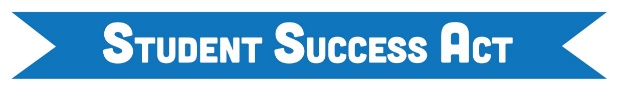 НАШИ ДЕТИ. НАШ УСПЕХ.Обсуждение нашей роли в жизни сообщества[Date] [Time], [Location]НАШИ ДЕТИ. НАШ УСПЕХ.Обсуждение нашей роли в жизни сообщества[Date] [Time], [Location]НАШИ ДЕТИ. НАШ УСПЕХ.Обсуждение нашей роли в жизни сообщества[Date] [Time], [Location]НАШИ ДЕТИ. НАШ УСПЕХ.Обсуждение нашей роли в жизни сообщества[Date] [Time], [Location]Какие сферы вы считаете приоритетными? Что устраивает учащихся, школы и учителей?Какие проблемы стоят перед учащимися, школами и учителями?Ваши предложения по улучшению 
нынешней ситуацииРабота над устранением разрыва в академической успеваемости детейСоздание условий 
для интеллектуального развития и воспитания учащихсяНАШИ ДЕТИ. НАШ УСПЕХ. Обсуждение нашей роли в жизни сообщества[Date] [Time], [Location]НАШИ ДЕТИ. НАШ УСПЕХ. Обсуждение нашей роли в жизни сообщества[Date] [Time], [Location]НАШИ ДЕТИ. НАШ УСПЕХ. Обсуждение нашей роли в жизни сообщества[Date] [Time], [Location]НАШИ ДЕТИ. НАШ УСПЕХ. Обсуждение нашей роли в жизни сообщества[Date] [Time], [Location]Какие сферы вы считаете приоритетными? Что устраивает учащихся, школы и учителей?Какие проблемы стоят перед учащимися, школами и учителями?Ваши предложения по улучшению 
нынешней ситуацииДоступ к учебным курсам Выделение учителям и школьному персоналу достаточного количества времени для профессионального общения, проверки информации и создания стратегии по поддержке учащихся, чтобы они могли успешно окончить школу.НАШИ ДЕТИ. НАШ УСПЕХ.Обсуждение нашей роли в жизни сообщества[Date] [Time], [Location]НАШИ ДЕТИ. НАШ УСПЕХ.Обсуждение нашей роли в жизни сообщества[Date] [Time], [Location]НАШИ ДЕТИ. НАШ УСПЕХ.Обсуждение нашей роли в жизни сообщества[Date] [Time], [Location]НАШИ ДЕТИ. НАШ УСПЕХ.Обсуждение нашей роли в жизни сообщества[Date] [Time], [Location]Какие сферы вы считаете приоритетными? Что устраивает учащихся, школы и учителей?Какие проблемы стоят перед учащимися, школами и учителями?Ваши предложения по улучшению 
нынешней ситуацииУстановление и укрепление сотрудничестваДругие вопросы и комментарии о способствовании достижению успехов.Другие вопросы и комментарии о способствовании достижению успехов.Другие вопросы и комментарии о способствовании достижению успехов.Другие вопросы и комментарии о способствовании достижению успехов.